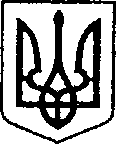 УКРАЇНАЧЕРНІГІВСЬКА ОБЛАСТЬН І Ж И Н С Ь К А М І С Ь К А Р А Д А                В И К О Н А В Ч И Й К О М І Т Е ТР І Ш Е Н Н Явід 27.06.2024 р.                   м. Ніжин	                                 № 292Про створення мобільної бригади соціально-психологічної допомоги особам, які постраждали від домашнього насильства та/або насильства за ознакою статі, затвердження її Положення та складуВідповідно до статей 32, 42, 51, 52, 53, 59, 73 Закону України «Про місцеве самоврядування в Україні», Закону України «Про запобігання та протидію домашньому насильству» від 07.12.2017 р. № 2229-УШ, Закону України від 17.05.2012р. № 4719-VI «Про забезпечення рівних прав та можливостей жінок і чоловіків», Закону України від 28.12.2014р. № 77-VIII «Про забезпечення прав і свобод внутрішньо переміщених осіб», постанова Кабінету Міністрів України від 01.06.2020р. №585 «Про забезпечення соціального захисту дітей, які перебувають у складних життєвих обставинах», постанова Кабінету Міністрів України від 22.08.2018 р. № 658 «Про затвердження Порядку взаємодії суб’єктів, що здійснюють заходи у сфері запобігання та протидії домашньому насильству і насильству за ознакою статі», постанова Кабінету Міністрів України від 22.08.2018 №654 «Про затвердження Типового положення про мобільну бригаду соціально-психологічної допомоги особам, які постраждали від домашнього насильства та/або насильства за ознакою статі», постанова Кабінету Міністрів України від 09.12.2022р. № 1372 «Про внесення змін до деяких постанов Кабінету Міністрів України щодо спеціалізованих служб підтримки осіб, які постраждали від домашнього насильства та/або насильства за ознакою статі», постанови Кабінету Міністрів України від 30.05.2024р. №616 «Про затвердження Порядку та умов надання у 2024 році субвенції з державного бюджету місцевим бюджетам на створення мережі спеціалізованих служб підтримки осіб, які постраждали від домашнього насильства та/або насильства за ознакою статі» виконавчий комітет Ніжинської  міської ради вирішив:1. Створити мобільну бригаду соціально-психологічної допомоги особам, які постраждали від домашнього насильства та/або насильства за ознакою статі при Ніжинському міському центрі соціальних служб Ніжинської міської ради Чернігівської області (далі – Мобільна бригада). 2. Затвердити положення про Мобільну бригаду (додаток 1).3. Затвердити склад Мобільної бригади (додаток 2).4. Т.в.о. директора Ніжинського міського центру соціальних служб Куц Л.О. забезпечити оприлюднення даного рішення на офіційному сайті міської ради протягом 5 робочих днів з дня його прийняття.5. Визнати таким, що втратило чинність рішення виконавчого комітету Ніжинської міської ради Чернігівської області №401 від 05.12.2019 р. «Про створення мобільної бригади соціально-психологічної допомоги особам, які постраждали від домашнього насильства та/або насильства за ознакою статі».6. Контроль за виконанням даного рішення покласти на заступника міського голови з питань діяльності виконавчих органів ради Грозенко І.В.Головуючий на засіданні                                                 виконавчого комітету Ніжинської міської ради перший заступник міського голови з питань  діяльності виконавчих органів ради                                         Федір ВОВЧЕНКОВІЗУЮТЬ:Т.в.о. директора Ніжинського міського центрусоціальних служб                                                                     Людмила КУЦЗаступник міського голови з питань діяльності виконавчих органів ради                          Ірина ГРОЗЕНКОКеруючий справами виконавчого комітетуНіжинської міської ради                                                              Валерій САЛОГУБНачальник відділу юридично-кадрового забезпечення апарату виконавчого комітету Ніжинської міської ради                                                           В’ячеслав ЛЕГАДодаток 1Затвердженорішення виконавчого комітетуНіжинської міської радивід 27.06. 2024 р.   № 292ПОЛОЖЕННЯпро мобільну бригаду соціально-психологічної допомоги особам, які постраждали від домашнього насильства та/або насильства за ознакою статі 1. Це Положення визначає порядок утворення, основні засади діяльності та організації роботи мобільної бригади соціально-психологічної допомоги особам, які постраждали від домашнього насильства та/або насильства за ознакою статі ( далі – мобільна бригада).
	Мобільна бригада – спеціалізована служба підтримки осіб, які постраждали від домашнього насильства та/або насильства за ознакою статі (далі – постраждалі особи).2. Метою діяльності мобільної бригади є надання соціально-психологічної допомоги постраждалим особам, зокрема соціальних послуг з консультування, кризового та екстреного втручання, соціальної профілактики відповідно до їх потреб.Мобільна бригада надає соціальні послуги шляхом проведення фахової консультації та за допомогою телефонного зв’язку, з виїздом у спеціально організованому транспорті до місця проживання (перебування) постраждалих осіб чи іншого вказаного ними місця, у приміщенні  Ніжинського міського центру соціальних служб (вул.  Об'їжджа, 120).3. Мобільна бригада утворюється при Ніжинському міському центрі соціальних служб (далі - НМЦСС) виконавчого комітету Ніжинської міської ради до складу якої входять: психолог НМЦСС та фахівець із соціальної роботи НМЦСС.4. Мобільна бригада у своїй діяльності керується Конституцією України та законами України, постановами Верховної Ради України, актами Президента України та Кабінету Міністрів України, міжнародними договорами, згода  на обов’язковість яких надана Верховною Радою України, рішеннями Ніжинської міської ради та виконавчого комітету Ніжинської міської ради, а також цим Положенням.5. Мобільна бригада діє на підставі цього Положення та затверджується рішенням виконавчого комітету Ніжинської міської ради.У положенні мобільна бригада має право визначити можливість надання допомоги особам (у тому числі внутрішньо переміщеним особам), які постраждали від будь-яких форм насильства, зокрема насильства, спричиненого збройним конфліктом, торгівлею людьми, сексуальним домаганням, відповідно до мети та завдань мобільної бригади.6. Діяльність мобільної  бригади ґрунтується на засадах:- гарантування постраждалим особам безпеки та їх основоположних прав і свобод з урахуванням мети і завдань мобільної бригади;- належної уваги до кожного факту домашнього насильства та/або насильства за ознакою статі (далі – насильство) під час здійснення заходів у сфері запобігання та протидії насильству;- врахування непропорційного впливу насильства на жінок і чоловіків, дітей та дорослих , забезпечення рівних прав та можливостей жінок і чоловіків під час здійснення заходів у сфері запобігання  та протидії насильству;- визнання суспільної небезпеки насильства та забезпечення нетерпимого ставлення до всіх його проявів;- поваги та неупередженого ставлення до постраждалих осіб, забезпечення пріоритетності їх прав і законних інтересів та безпеки під час здійснення заходів у сфері запобігання та протидії насильству;- конфіденційності інформації про постраждалих осіб та осіб, які повідомили про вчинення насильства;- добровільності отримання допомоги постраждалим особам, крім дітей та недієздатних осіб;- урахування особливих потреб та інтересів постраждалих осіб, зокрема осіб з інвалідністю, вагітних жінок, дітей недієздатних осіб, осіб похилого віку;- ефективної взаємодії суб’єктів між собою, з громадськими об’єднаннями, міжнародними організаціями, засобами масової інформації  та всіма зацікавленими особами;- недопущення дискримінації за будь-якою ознакою (статі, раси, мови, релігійних, політичних або інших переконань, національного або соціального походження, належності до національної меншини, майнового стану, громадянства, віку, стану здоров’я, інвалідності, сімейного стану, статусу біженця, внутрішньо переміщеної особи чи іншої визначених законодавством категорії мігрантів тощо) під час надання допомоги постраждалим особам.7. Основними завданнями мобільної бригади є:- надання психологічної допомоги постраждалим особам;- реагування та надання не пізніше ніж протягом однієї доби соціально – психологічної допомоги постраждалим особам, які потребують термінової допомоги , зокрема шляхом кризового та екстреного втручання;- інформування постраждалих осіб щодо послуг (медичних, соціальних, психологічних, правових тощо), які вони можуть отримати для подолання наслідків насильства, та щодо надавачів таких послуг, зокрема інших загальних  або спеціалізованих служб підтримки постраждалих осіб;- роз’яснення постраждалим особам їх прав, визначених законом, можливостей отримання допомоги від суб’єктів та доцільності її отримання ;- провадження  інформаційно-просвітницької діяльності (у тому числі розповсюдження серед населення відповідних інформаційних матеріалів) щодо форм, проявів та наслідків насильства, формування нетерпимого ставлення громадян до цих явищ, а також щодо заходів у сфері запобігання та протидії насильству.8. Надання мобільною бригадою соціально-психологічної допомоги постраждалим особам передбачає забезпечення мінімально необхідного обсягу послуг, а саме:- діагностику (первинне оцінювання) психологічного стану постраждалої особи, оцінювання ризиків продовження чи повторного вчинення щодо неї насильства;- кризове та екстрене втручання з метою негайного усунення або мінімізації наслідків насильства шляхом виклику екстреної медичної допомоги, уповноваженого підрозділу органу Національної поліції, направлення до кризової кімнати для осіб, які постраждали від домашнього насильства та/або насильства за ознакою статі, закладу охорони здоров’я (за потреби), тощо;- надання психологічної підтримки, у тому числі дітям, відповідно до індивідуальних потреб;- складання плану заходів щодо безпеки постраждалих осіб;- консультування з питань, пов’язаних з протидією насильству, в тому числі із залученням у разі потреби фахівців інших органів, служб, закладів, установ, організацій;- надання інформації про найближчі лікувальні заклади, в яких наявні медичні набори термінової постконтактної профілактики ВІЛ/СНІДу, інфекцій, що передаються статевим шляхом, і можливості отримати постконтактну профілактику протягом 72 годин з моменту небажаного та/ або незахищеного сексуального контакту (в разі потреби);- проведення заходів із соціальної та психологічної підтримки постраждалих осіб;- сприяння постраждалим особам в отриманні додаткових послуг (медичних, соціальних, психологічних, правових, забезпечення тимчасового притулку тощо), у тому числі шляхом направлення в разі потреби до відповідних загальних або спеціалізованих служб підтримки постраждалих осіб та/або інших суб’єктів;- інформування кривдника щодо можливості за власним бажанням пройти корекційну програму для кривдників.9. Виїзд мобільної бригади здійснюється за попередньо складеним графіком, а також позапланово під час отримання повідомлення  про виявлення факту вчинення насильства, або загрозу його вчинення та потребу у наданні постраждалій особі термінової допомоги.10. Послуги постраждалим особам надаються в межах території Ніжинської міської  територіальної громади, незалежно від місця їх реєстрації або місця проживання (перебування), наявності заяви чи повідомлення про вчинення насильстваНадання послуг постраждалій особі за фактом вчинення стосовно неї насильства може тривати не більше ніж три місяці.Інші послуги понад мінімально необхідний обсяг послуг, визначених у пункті 8 цього Положення, надаються в межах можливостей мобільної бригади.11. Мобільна бригада утворюється з числа штатних працівників засновника і складається щонайменше з двох осіб - психолога та фахівця із соціальної роботи.Пересування мобільної бригади здійснюється водієм з числа штатних працівників засновника (у разі наявності) або водієм, залученим на цивільно-правових засадах.12. Місце локації мобільної бригади знаходиться за адресою: м. Ніжин, вул. Об'їжджа, 120. Контактний телефон, за яким можна повідомити про факти вчинення насильства та отримати консультацію 3-13-84; 7-85-00Діяльність мобільної бригади поширюється на територію Ніжинської міської ТГ.Працівники, які входять до складу мобільної бригади, виконують свої функціональні обов’язки відповідно до цього Положення та посадової інструкції та отримують заробітну плату за основним місцем роботи.13. Керівник мобільної бригади :- організовує та координує роботу мобільної бригади;- складає графіки планових виїздів та надання консультацій мобільною бригадою, контролює їх дотримання;- забезпечує екстрені виїзди на місця у разі вчинення насильства (не пізніше ніж через три години з моменту отримання повідомлення щодо постраждалих осіб, які потребують термінової допомоги);- координує надання мобільною бригадою соціально-психологічних послуг постраждалим особам;- контролює ефективність надання допомоги постраждалим особам;- планує, координує та забезпечує ефективну взаємодію мобільної бригади із суб'єктами.- планує, координує та забезпечує супервізію мобільної бригади.14. Мобільна бригада здійснює виїзд відповідно до графіків виїздів або у екстрених випадках.15. До виїзду мобільної бригади до місця вчинення насильства можуть залучатися (у разі потреби) представники уповноважених підрозділів органів Національної поліції, служби у справах дітей, інших суб’єктів.Такі представники залучаються для здійснення заходів у межах наданих їм повноважень відповідно до законодавства, зокрема щодо проведення перевірки інформації про факт вчинення насильства, реагування на такі випадки, надання постраждалим особам необхідної допомоги та захисту відповідно до порядку взаємодії суб'єктів, що здійснюють заходи у сфері запобігання та протидії домашньому насильству та/або насильству за ознакою статі.16. Соціально-психологічна допомога постраждалій особі надається мобільною бригадою безоплатно.17. З метою надання постраждалій особі необхідних послуг і допомоги інформація про таку особу передається іншим суб’єктам відповідно до законодавства з дотриманням правового режиму інформації з обмеженим доступом.18. Мобільна бригада співпрацює з усіма суб'єктами відповідно до порядку взаємодії суб'єктів, що здійснюють заходи у сфері запобігання та протидії домашньому насильству та/або насильству за ознакою статі.19. Співпраця мобільної бригади із суб’єктами здійснюється шляхом:- залучення представників суб’єктів (за потреби) до виїзду мобільної бригади та надання соціально-психологічної допомоги постраждалій особі;- направлення постраждалих осіб до інших суб’єктів для отримання додаткових послуг та допомоги відповідно до повноважень суб’єктів та індивідуальних потреб постраждалих осіб;- взаємного інформування суб’єктів про виявлені випадки насильства;- інформування з дотриманням правового режиму інформації з обмеженим доступом органів місцевого самоврядування, уповноважених підрозділів органів Національної поліції про виявлення фактів насильства за наявності добровільної поінформованої згоди постраждалих осіб, крім випадків вчинення насильства щодо дітей та недієздатних осіб або виявлення фактів насильства кримінального характеру у разі, коли така згода не вимагається;- інформування не пізніше ніж після закінчення однієї доби про випадок насильства:- відповідної служби у справах дітей та уповноважених підрозділів органів Національної поліції щодо дитини;- органів опіки та піклування щодо недієздатних осіб.20. Фінансування діяльності мобільної бригади здійснюється за рахунок коштів бюджету Ніжинської міської  територіальної громади та інших джерел, не заборонених законодавством.21. За матеріально-технічне забезпечення діяльності мобільної бригади, необхідне для своєчасного та якісного виконання покладених на неї завдань, несе відповідальність засновник.Додаток 2Затвердженорішення виконавчого комітетуНіжинської міської радивід 27.06.2024 р.   № 292СКЛАДМобільної бригади соціально-психологічної допомоги особам, які постраждали від домашнього насильства та/або насильства за ознакою статі при Ніжинському міському центрі соціальних служб Ніжинської міської ради Чернігівської області1.	Психолог Ніжинського міського центру соціальних служб;2.	Фахівець із соціальної роботи Ніжинського міського центру соціальних служб.ПОЯСНЮВАЛЬНА ЗАПИСКАДо проєкту рішення «Про створення мобільної бригади соціально-психологічної допомоги особам, які постраждали від домашнього насильства та/або насильства за ознакою статі». Проєкт рішення «Про створення мобільної бригади соціально-психологічної допомоги особам, які постраждали від домашнього насильства та/або насильства за ознакою статі» розроблено відповідно до статей 32, 42, 51, 52, 53, 59, 73 Закону України «Про місцеве самоврядування в Україні», Закону України «Про запобігання та протидію домашньому насильству» від 07.12.2017 р. № 2229-УШ, Закону України від 17.05.2012р. № 4719-VI «Про забезпечення рівних прав та можливостей жінок і чоловіків», Закону України від 28.12.2014р. № 77-VIII «Про забезпечення прав і свобод внутрішньо переміщених осіб», постанова Кабінету Міністрів України від 01.06.2020р. №585 «Про забезпечення соціального захисту дітей, які перебувають у складних життєвих обставинах», постанова Кабінету Міністрів України від 22.08.2018 р. № 658 «Про затвердження Порядку взаємодії суб’єктів, що здійснюють заходи у сфері запобігання та протидії домашньому насильству і насильству за ознакою статі», постанова Кабінету Міністрів України від 22.08.2018 №654 «Про затвердження Типового положення про мобільну бригаду соціально-психологічної допомоги особам, які постраждали від домашнього насильства та/або насильства за ознакою статі», постанова Кабінету Міністрів України від 09.12.2022р. № 1372 «Про внесення змін до деяких постанов Кабінету Міністрів України щодо спеціалізованих служб підтримки осіб, які постраждали від домашнього насильства та/або насильства за ознакою статі», постанови Кабінету Міністрів України від 30.05.2024р. №616 «Про затвердження Порядку та умов надання у 2024 році субвенції з державного бюджету місцевим бюджетам на створення мережі спеціалізованих служб підтримки осіб, які постраждали від домашнього насильства та/або насильства за ознакою статі».Створення мобільної бригади соціально-психологічної допомоги при центрі соціальних служб є нагальною потребою нашої громади, зумовленою комплексом взаємопов'язаних факторів.Статистичні дані свідчать про суттєве збільшення зареєстрованих випадків домашнього насильства в нашій громаді. За останній рік кількість звернень зростає, що вказує на гостроту проблеми та необхідність посилення заходів реагування. Наявні ресурси центру соціальних служб не дозволяють забезпечити швидке реагування на всі випадки насильства, особливо у віддалених мікрорайонах Ніжинської ТГ. Створення мобільної бригади дозволить скоротити час реагування та надати невідкладну допомогу постраждалим.Випадки домашнього насильства та насильства за ознакою статі вимагають комплексного підходу та спеціалізованих знань. Мобільна бригада, буде укомплектована підготовленими фахівцями, зможе надавати якісну соціально-психологічну допомогу. Це особливо важливо, враховуючи, що частина населення нашої громади проживає у віддалених мікрорайонах, де доступ до соціальних послуг обмежений. Мобільна бригада зможе охопити ці території, забезпечуючи рівний доступ до допомоги для всіх мешканців.Діяльність мобільної бригади дозволить проводити активну профілактичну роботу, виявляти латентні випадки насильства та працювати з групами ризику, що в довгостроковій перспективі сприятиме зниженню рівня насильства в громаді. Крім того, створення такої бригади посилить координацію між різними службами та установами, залученими до протидії домашньому насильству та/або насильству за ознакою статі, що підвищить ефективність роботи всієї системи.Ефективна протидія домашньому насильству та насильству за ознакою статі безпосередньо впливатиме на якість життя мешканців, створюючи безпечне та сприятливе середовище для розвитку кожного члена громади.Враховуючи вищезазначені фактори, створення мобільної бригади соціально-психологічної допомоги є необхідним та обґрунтованим кроком, спрямованим на посилення захисту прав та інтересів мешканців нашої громади, особливо тих, хто перебуває у вразливому становищі. Це рішення стане важливим елементом у розбудові ефективної системи соціального захисту та підтримки населення нашої громади.Фінансово-економічне обґрунтування.Проєкт рішення не передбачає затвердження додаткових штатних одиниць та додаткового фінансування. Робота мобільної бригади буде забезпечуватися в рамках затвердженого кошторису Центру на 2024р.Т.в.о. директора Ніжинського міськогоцентру соціальних служб                                                                  Людмила КУЦ